Wydatek współfinansowany z Europejskiego Funduszu Społecznego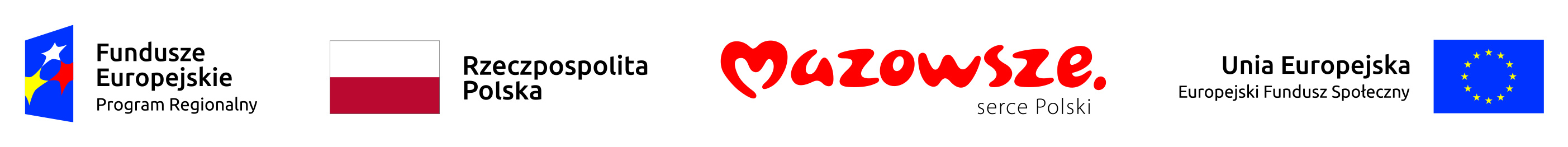 SZCZEGÓŁOWY OPIS PRZEDMIOTU DO SZACOWANIA WARTOŚCI ZAMÓWIENIA SKŁADAJĄCEGO SIĘ Z 3 INTEGRALNYCH ZADAŃZADANIE 1. Opracowanie, druk i dostawę polsko-angielskiego albumu „Perły Mazowsza VI” prezentującego wybrane projekty dofinansowane z Regionalnego Programu Operacyjnego Województwa Mazowieckiego 2014-2020. ZADANIE 2. Opracowanie  elektronicznej wersji albumu Perły Mazowsza VI w programie Microsoft Word oraz w PDF do odczytu przez program udźwiękawiający dla niewidomych użytkowników w wersji polsko-angielskiej bez zdjęć.ZDANIE 3.Opracowanie elektronicznej wersji adaptacji publikacji Perły Mazowsza VI  do potrzeb osób słabowidzących w druku powiększonym w wersji polsko-angielskiej ze zdjęciami.PRZEDMIOT ZAMÓWIENIAPrzedmiotem zamówienia jest: przygotowanie polsko-angielskiego albumu pod roboczym wspólnym tytułem „Perły Mazowsza VI”, prezentującego wybrane projekty dofinansowane z Regionalnego Programu Operacyjnego Województwa Mazowieckiego 2014-2020. Przygotowanie  jego elektronicznej wersji w programie Microsoft Word oraz w PDF do odczytu przez program udźwiękawiający dla niewidomych użytkowników wersji polsko-angielskiej bez zdjęć  oraz  elektronicznej wersji adaptacji publikacji Perły Mazowsza VI  do potrzeb osób słabowidzących w druku powiększonym w wersji polsko-angielskiej ze zdjęciami.CEL ZAMÓWIENIA Przygotowanie publikacji ma na celu:Promowanie dofinansowanych projektów, jako przykłady „dobrych praktyk” wydatkowania Funduszy Europejskich w ramach RPO WM 2014-2020. Promowanie wśród ogółu społeczeństwa aktualnych informacji związanych ze stanem wdrażania Regionalnego Programu Operacyjnego Województwa Mazowieckiego 2014-2020, a także zachęcenie potencjalnych beneficjentów RPO WM 2014-2020 do aplikowania o środki poprzez ukazanie możliwości, jakie stwarza korzystanie z Funduszy Europejskich.Zaprezentowanie Mazowsza jako skutecznego beneficjenta Funduszy Europejskich.Budowa pozytywnego wizerunku funduszy strukturalnych oraz instytucji zaangażowanych w ich wdrażanie. SZCZEGÓŁOWY ZAKRES ZADAŃ WYKONAWCY DLA ZADAŃ: 1, 2,3.Zakres zadań obejmuje:ZADANIE 1-  opracowanie merytoryczne i graficzne, druk, dostawę oraz wersję elektroniczną (cyfrową) album o roboczym tytule „Perły Mazowsza VI” . Album będzie publikacją dwujęzyczną polsko-angielską zawierającą minimalnie: słowo wstępne, kluczowe informacje o RPO WM 2014-2020, informacje o danym subregionie, zdjęcia oraz opisy projektów;ZADANIE 2 -przygotowanie  jego elektronicznej wersji przeznaczonej dla osób niewidomych w programie Microsoft Word oraz w PDF do odczytu przez program udźwiękawiający .ZADANIE 3- przygotowanie elektronicznej wersji adaptacji publikacji Perły Mazowsza VI  do potrzeb osób słabowidzących.Szczegółowy zakres prac do poszczególnych Zadanie 1.Opracowanie layout’ów (projektów graficznych układu tekstu oraz zdjęć) albumu na podstawie otrzymanych od Zamawiającego informacji, tekstów oraz zdjęć, do akceptacji Zamawiającego. Zamawiający zastrzega sobie prawo do wprowadzania zmian w tych koncepcjach, np. poprzez tworzenie wariantów kolorystycznych w celu rozróżnienia projektów lub układu, czy też formatu, wielkości zdjęć opracowanie merytoryczne; redakcja tekstu w języku polskim; tłumaczenie tekstu na język angielski;korekta, redakcja i łamanie wszystkich tekstów w języku polskim, przez korektora, który zawodowo zajmuje się korektą tekstów polskich;korekta, redakcja i łamanie wszystkich tekstów po tłumaczeniu na język angielski przez korektora, który zawodowo zajmuje się korektą tekstów angielskich;minimum 2-krotna korekta, redakcja i łamanie całości materiału po składzie (korekta w wersji elektronicznej musi być dostarczona do Zamawiającego na minimum 5 dni roboczych przed przesłaniem projektu całości publikacji do akceptacji końcowej;wybór i obróbka kolorystyczna zdjęć [ z zastrzeżeniem jak w  pkt 1)] dobór fontów;łamania i skład DTP;  wykonanie proof’ów kolorystycznych w standardzie UGRA / FOGRA (do akceptacji Zamawiającego) przedstawiających: zdjęcia użyte w publikacji, okładka przód, tył oraz grzbiet, 3 przykładowe rozkładówki: strony ze zdjęciami, strony z tekstem, strony mieszane oraz strona tytułowa i spis treści, a także wszędzie tam, gdzie będzie użyte logo RPO WM;ozalidy w formacie 1:1; Wykonawca ma obowiązek wprowadzenia wszystkich poprawek zgłaszanych przez Zamawiającego na etapie realizacji projektu;przygotowanie do druku; druk z blach CTP – druk i oprawa na materiałach własnych Wykonawcy; Zamawiający przekaże Wykonawcy listę projektów z terenu Województwa Mazowieckiego, wkład merytoryczny, który Wykonawca musi zredagować i dostosować do albumu. Zamawiający  przekaże listę projektów  (w sumie 20 projektów) w terminie do 7 dni roboczych od momentu podpisania umowy. Opisy do projektów: przy opisywaniu wskazanych projektów Wykonawca musi zwrócić szczególną uwagę, aby teksty miały atrakcyjną, przystępną i zrozumiałą formę dla czytelnika. Zaproponowana treść nie może być schematyczna z szablonowo powtarzającymi się opisami projektów. Jeżeli to możliwe, opisy powinny zawierać m. in.: historię powstawania danego produktu /projektu, ciekawostki lub też inne elementy mogące zainteresować czytelnika; w opisach wykorzystane mogą być materiały przekazane przez Zamawiającego (zagadnienia dotyczące projektów realizowanych/zrealizowanych ze środków RPO WM) oraz źródła własne (krótkie notki np. prezentowanych obiektów – tematyka: miejsca związane z kulturą, turystyką, o charakterze społecznym, innowacyjnym itp.).Akceptacja tekstów: Wykonawca ma obowiązek przekazywania tekstów do akceptacji merytorycznej Zamawiającego sukcesywnie i partiami tzn. maksymalnie 10 opisów w jednej partii. Zamawiający będzie sukcesywnie zgłaszał uwagi do poprawianych tekstów w terminie do 5 dni roboczych od przekazania danej partii. Wykonawca ma obowiązek wprowadzić uwagi Zamawiającego w ciągu 3 dni roboczych od ich zgłoszenia przez Zamawiającego;WAŻNE: Przed przekazaniem tekstów do akceptacji Zamawiającego Wykonawca powinien poddać je redakcji i korekcie językowo-stylistycznej pod kątem budowy zdań zgodnie z zasadami prostego języka https://www.funduszeeuropejskie.gov.pl/strony/o-funduszach/promocja/prosto-o-funduszach-europejskich-1/o-prostym-jezyku/ m.in.: krótkie i logiczne zdania, nie używanie strony biernej, wyeliminowania powtórzeń oraz błędów ortograficznych, gramatycznych i literówek. Tłumaczenie wszystkich tekstów z języka polskiego na język angielski (brytyjski) z weryfikacją leży po stronie Wykonawcy i musi być wykonane przez tłumacza/y, który/ którzy posiada/posiadają potwierdzoną znajomość języka angielskiego w zakresie tłumaczeń specjalistycznych i zawodowo zajmują się tłumaczeniem tekstów angielskich na język polski. Wykonawca przekaże sukcesywnie i partiami (maksymalnie 10 opisów w jednej partii) przetłumaczone teksty do akceptacji Zamawiającego. Zamawiający zgłosi uwagi do przetłumaczonych tekstów w terminie do 5 dni roboczych od przekazania danej partii. Wykonawca wprowadzi uwagi Zamawiającego w ciągu 3 dni roboczych od ich zgłoszenia przez Zamawiającego;Wymagania dotyczące wyboru i opracowania zdjęć; Zamawiający przekaże Wykonawcy uporządkowany zbiór zdjęć przedstawiający efekty realizacji wykonanych projektów, z uregulowanymi prawami autorskimi  terminie 7 dni roboczych od dnia podpisania umowy.Na podstawie przekazanych przez Zamawiającego zdjęć Wykonawca opracuje layout / projekt graficzny rozplanuje teksty i zdjęcia w publikacji „Perły Mazowsza VI”, tak aby była ona ciekawa, oryginalna i zróżnicowana. Różnorodność Wykonawca uzyska wybierając i różnicując zdjęcia na stronach danej części albumu pod kątem kształtu wstawianych zdjęć na stronach, rozmiarów wstawianych zdjęć, dodawania rozkładówek ze zdjęć, używania zdjęć jako tła na stronach z innymi zdjęciami itp. Zamawiający wymaga różnego i oryginalnego układu zdjęć na stronach albumu „Perły Mazowsza VI”. Rysunki nr 1 - 6  to fotografie przykładowe nie stanowiące obligatoryjnego wzoruRys. nr  1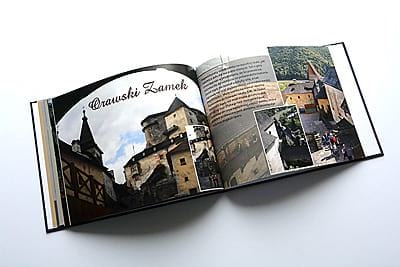 Rys. nr 2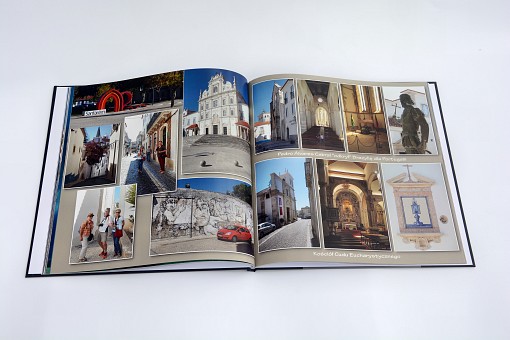 Rys. nr 3                                                          Rys. nr 4                                                        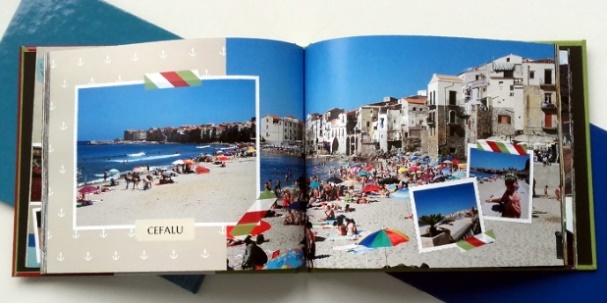 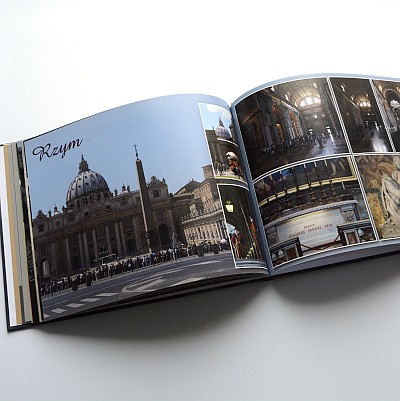    Rys. nr  5                                                                                 Rys. nr 6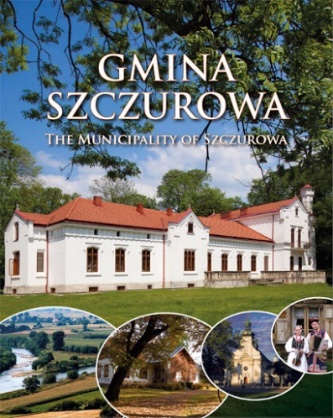 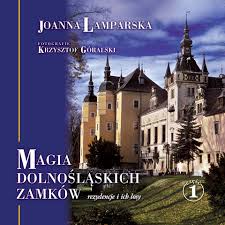 Wykonawca dokona wyboru i obróbki kolorystycznej i graficznej zdjęć do publikacji Perły Mazowsza VI
i przekaże wybrane zdjęcia wraz z layout’em do akceptacji Zamawiającego. Zamawiający dokona akceptacji przekazanych zdjęć wraz z layout’em w terminie do 5 dni roboczych lub zgłosi uwagi. Zamawiający może zrezygnować z niektórych zdjęć jeżeli uzna, że są one niepotrzebne lub wymienić je na inne. Wykonawca ma obowiązek wprowadzenia zmian w ciągu 3 dni roboczych i wysłania ich ponownie do akceptacji Zamawiającego.Wszystkie zdjęcia wykorzystane w albumie muszą posiadać krótki opis alternatywny w języku polskim 
i angielskim oraz imię i nazwisko fotografa.Specyfikacja techniczna dla albumu Perły Mazowsza VI;Ilość znaków: w wersji polskiej w każdej części albumu: ok. 12 000 – 20 000 znaków ze spacjami;Liczba stron: nie mniej niż 150 i nie więcej niż 180 stron + okładka;Format netto środka: 20 x 20 cm, +/- 0,2 cm;Okładka albumu - wymiary: ok. 20,5 x 20,5 cm,  +/- 0,2 cm;Okładka albumu - projekt graficzny Zamawiający przekaże Wykonawcy, a Wykonawca przygotuje go do druku;Okładka albumu - nadruk a w nim wkomponowane: logo RPO WM wraz z informacją  współfinansowaniu, napis „egzemplarz bezpłatny” nr ISBN (w posiadaniu Zamawiającego);Oprawa: książkowa, szyto-klejona, twarda;Kolor: środek – 4+4 CMYK, wyklejka 4+1 CMYK+1 kolor Pantone (złoty), okładka – 4+0;Uszlachetnienia: okładka – folia błyszcząca w połączeniu z folią soft touch, 1+0 wybiórczy lakier UV, hot stamping (złoty), środek – lakier offsetowy zabezpieczający, wyczuwalnie wypukła powierzchnia tekstów i ramek i innych elementów szablonu, unikalny efekt pół złoty, stylowe podkreślenie okładki;       Rys. nr 11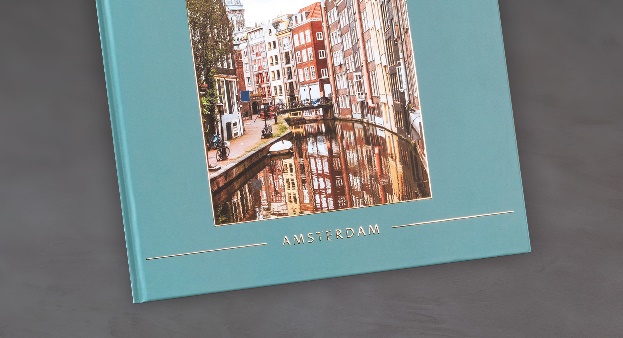 Rysunek nr 11  to fotografia przykładowa nie stanowiąca obligatoryjnego wzoruDodatek: tasiemka-przekładka trwale wszyta/ wklejona do oprawy książki, złota – dopasowana kolorystycznie do całości projektu; szerokość 8-10 mm; długość dopasowana do rozmiaru środka albumu, tak, aby jej koniec wystawał na dole 5-6 cm (dół tasiemki zabezpieczony przed pruciem się);Środek albumu – projekt, a w nim zdjęcia ok. 70-80 %, tekst ok. 20-30 %, znak wodny na stronach z teksem;Grzbiet: tytuł oraz oznaczenie części i nazwy subregionu;wyklejki  z nadrukiem – kolor: opalizujący dopasowany do koloru okładki; Papier: środki - kreda mat. nie mniejszy niż 120 g/m2, oklejka okładki - kreda matowa nie mniejszy niż 120 g/m2 i nie większy niż 150 g/m2 wyklejka – papier offsetowy nie mniej niż 120 g/m2,, oprawa – tektura minimum 2 mm maksimum 3 mm; Nakład zamówienia: 2000 egzemplarzy;19) Wykonawca przygotuje i przekaże Zamawiającemu  materiały archiwalne w wersjach cyfrowych:w tym: pliki zamknięte w formacie PDF (w tym tzw. lekkie PDF-y do Internetu) oraz pliki otwarte do ew. edycji w formacie PSD,na oznaczonych /opisanych nośnikach cyfrowych (płytach/ pendriv’ach);  20) Wykonawca przygotuje i przekaże Zamawiającemu album „Perły Mazowsza VI” wraz z prawami autorskimi, prawami pokrewnymi oraz prawami zależnymi do wszystkich materiałów i na wszystkich polach eksploatacji na okres nie krótszy niż do 31 grudnia 2030 roku;Zadanie 2.  21) Przygotowanie  elektronicznej wersji publikacji Perły Mazowsza VI w programie Microsoft Word oraz w PDF do odczytu przez program udźwiękawiający dla niewidomych użytkowników.22) Format A4; adaptacja treści publikacji Perły Mazowsza VI (wersja polsko-angielska bez zdjęć) w programie Microsoft Word oraz w PDF do odczytu przez program udźwiękawiający dla niewidomych użytkowników.23)  Treść elektroniczna publikacji będzie możliwa do odczytu poprzez ogólnodostępne, bezpłatne programy udźwiękawiające dla niewidomych użytkowników;24) Przed przekazaniem Zamawiającemu zadania 2, Wykonawca powinien sprawdzić czy przygotowana wersja elektroniczna może być odczytana przez program udźwiękawiający dla niewidomych użytkowników;25) W przypadku stwierdzenia przez Zamawiającego, że otrzymane zadanie 3 w programie Microsoft Word i PDF jest wadliwy, Wykonawca w ciągu 3 dni dokona poprawy i prześle Zamawiającemu, jak wcześniej;Zadanie 3.26) Przygotowanie elektronicznej wersji adaptacji publikacji Perły Mazowsza VI do potrzeb osób słabowidzących w druku powiększonym (wersja polsko-angielska + zdjęcia);27) Zdjęcia z Publikacji Perły Mazowsza VI- w przypadku, kiedy nie będzie możliwa poprawna adaptacja zdjęć Zamawiający zastrzega, że może zrezygnować z części zdjęć;27) Adaptacja w formacie A4;28)  Czcionka powiększona 12-14 pkt, zdjęcia min.1 cm od tekstu, weryfikacja zaadaptowanego materiału pod kątem czytelności dla osób słabowidzących;29) ) Przed przekazaniem Zamawiającemu  zadania  3, Wykonawca powinien sprawdzić czy przygotowana wersja elektroniczna jest zgodna z wytycznymi dla druku powiększonego dla potrzeb osób słabowidzących;30) W przypadku stwierdzenia przez Zamawiającego, że otrzymane zadanie 3 w programie Microsoft Word i PDF jest wadliwa, Wykonawca w ciągu 3 dni dokona poprawy i prześle Zamawiającemu, jak wcześniej.DRUK, PAKOWANIE I DOSTAWA  ZAMÓWIENIA Przed rozpoczęciem druku publikacja musi być zaakceptowana przez Zamawiającego w przedstawionych przez Wykonawcę ozalidach w formacie 1:1.Druk blach CTP – druk i oprawa na materiałach własnych Wykonawcy, Pakowanie i dostawa do siedziby Zamawiającego wraz z rozładunkiem.Wykonawca musi zastosować pakowanie adekwatne do materiału promocyjnego oraz środka transportu. Towar uszkodzony  lub z wadami zostanie zwrócony Wykonawcy na jego koszt do ponownego wykonania. Każda paczka z materiałami promocyjnym dostarczona do Zmawiającego powinna być zapakowana opcjonalnie: w szary papier /karton /pudełko oraz oklejona taśmą. Musi również posiadać etykietę z opisem – nazwą materiału promocyjnego, ilością w paczce oraz miesiącem i rokiem produkcji. Niewłaściwe oznakowane paczki nie zostaną przyjęte i będą powodem do zwrotu towaru na koszt Wykonawcy. Publikacje pakowane będą w mocną folię termokurczliwą, następnie pakowanie w kartonowe opakowania zbiorcze po 5 sztuk– ścisła paczka, zabezpieczająca przez pognieceniem, na górze każdej paczki naklejona etykieta zawierająca: tytuł publikacji, ilość sztuk w paczce oraz datę druku, dostawa całego nakładu do siedziby Zamawiającego wraz z rozładunkiem; paczki dostarczone na paletach, zabezpieczone przed uszkodzeniem; na górze każdej palety naklejona kartka zawierająca: tytuł publikacji, ilość sztuk na palecie oraz datę druku.Wykonawca zobowiązany jest zapewnić we własnym zakresie dostawę wraz z rozładowaniem palet/ paczek w siedzibie Zamawiającego przy ul. Jagiellońskiej 74 w Warszawie, w miejscu wskazanym przez Zamawiającego. Rozładowanie palet nastąpi we wskazanym miejscu w siedzibie Zamawiającego. Wykonawca zapewni odpowiedni sprzęt i siły fizyczne do rozładowania, przewiezienia i przekazania j.w.Wykonawca w pełni odpowiada za jakość dostarczonego materiału – w przypadku stwierdzenia błędów w pojedynczych egzemplarzach (np. błędy w logotypach i zamieszczonych treściach, krzywo przycięte okładki, niedbała oprawa, uszkodzenia w czasie transportu) – Wykonawca zobowiązuje się do dostarczenia poprawionych egzemplarzy publikacji. W przypadku, gdy Zamawiający podczas weryfikacji jakościowej oraz ilościowej stwierdzi wady w dostarczonym przedmiocie zamówienia (co najmniej 20 % otwartej paczki) całość towaru zostanie zwrócona Wykonawcy. Wykonawca na własny koszt odbierze wadliwy towar, uzupełni braki / poprawi wady i dostarczy ponownie cały towar wolny od wad w miejsce wskazane przez Zamawiającego. Wykonawca w pełni odpowiada za jakość dostarczonego materiału – w przypadku stwierdzenia błędów w przesłanych wersjach elektronicznych publikacji Perły Mazowsza VI – zadanie 2 oraz 3 Wykonawca zobowiązuje się do dostarczenia/przesłania na wskazaną przez Zamawiającego skrzynkę e-mail poprawionych wersji elektronicznych zaadaptowanej publikacji drukowanej.TERMIN REALIZACJI ZAMÓWIENIA Zadanie 1- zamówienie wraz z drukiem i dostawą  muszą być zrealizowane w terminie nie dłuższym niż 90 dni roboczych od dnia zawarcia umowy.Przekazanie przedmiotu zamówienia, zadanie 1, nastąpi w siedzibie Zamawiającego, przy ul. Jagiellońskiej 74 w Warszawie (03-301 Warszawa). Zadanie 2 (wersja elektroniczna dla niewidzących ) musi być zrealizowane w terminie nie dłuższym niż  90 dni roboczych od dnia zawarcia umowy.Zadanie 3 (wersja elektroniczna w druku powiększonym dla słabowidzących) musi być zrealizowane i przesłane  przez Wykonawcę na podany adres skrzynki e-mail Zamawiającego w terminie nie dłuższym niż  90 dni roboczych od dnia zawarcia umowy.INFORMACJE UZUPEŁNIAJĄCEPodczas przygotowania publikacji obowiązują następujące standardy:Wszystkie materiały promocyjne powinny spełniać poniższe wymagania, jeśli chodzi o zachowanie spójnej identyfikacji wizualnej dla materiałów z logo RPO WM:ilekroć będzie mowa o „nadruk teleadresowy”, do zastosowania będzie:Mazowiecka Jednostka Wdrażania Programów Unijnychul. Jagiellońska 74, 03-301 Warszawa,tel. 22 542 20 00, faks 22 698 31 44www.mazowia.euwww.funduszedlamazowsza.euilekroć będzie mowa o „egz. bezpł.”, to do umieszczenia na materiale będzie:egzemplarz bezpłatnyilekroć będzie mowa o „www” to do umieszczenia na materiale będzie:www.funduszedlamazowsza.euilekroć będzie mowa o „infolinii”, to do umieszczenia na materiale będzie:801 101 101*(*Opłata za połączenie zgodna z taryfą danego operatora)numer ISBN (nadany przez Zamawiającego)ilekroć w opisie przedmiotu będzie mowa o logo RPO WM, to do stosowania będzie logotyp wraz z informacją o współfinansowaniu: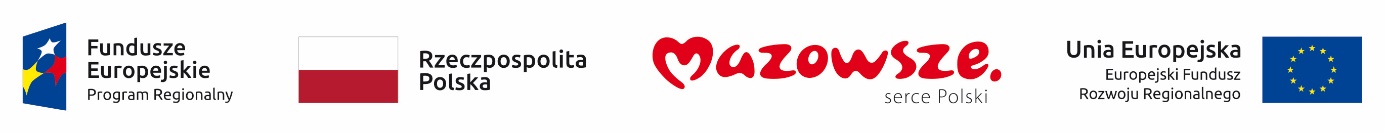 Projekt współfinansowany z Europejskiego Funduszu SpołecznegoOznakowanie logotypami (tłoczenie, nadruk itp. techniki oznakowania) muszą być dostosowane 
do materiału na jakim będzie wykonane i musi spełniać warunek: czytelności, nieścieralności oraz trwałości w połączeniu z materiałem promocyjnym.Wykonawca zobowiązuje się do zastosowania spójnej identyfikacji wizualnej właściwej dla materiałów promocyjnych w ramach Regionalnego Programu Operacyjnego Województwa Mazowieckiego 2014-2020 zgodnie z Wytycznymi w zakresie informacji i promocji programów operacyjnych 2014-2020, Strategią Komunikacji Regionalnego Programu Operacyjnego Województwa Mazowieckiego na lata 2014-2020, Księgą Identyfikacji Wizualnej znaku Marki Fundusze Europejskie i znaków programów polityki spójności na lata 2014-2020. UWAGA 1.: Wytyczne SOPZ odnośnie logotypów oraz niezbędnych informacji, które będą zamieszone w publikacji mogą ulec zmianie. Ewentualne zmiany w zapisach nie wpłyną jednak na zmianę istotnych warunków zamówienia. DOKUMENTY I WYTYCZNEStrategia komunikacji polityki spójności na lata 2014-2020 (szczególnie podrozdziały 5.7. Komunikacja z osobami z różnymi niepełnosprawnościami, 6.3. Zasady prowadzenia działań informacyjno-promocyjnych, 6.4. Kryteria doboru narzędzi informacyjno-promocyjnych:https://www.funduszeeuropejskie.gov.pl/strony/o-funduszach/dokumenty/strategia-komunikacji-polityki-spojnosci-na-lata-2014-2020/Strategia komunikacji Regionalnego Programu Operacyjnego Województwa Mazowieckiego na lata 2014-2020 (treść dokumentu może ulec zmianie po zatwierdzeniu nowej wersji przez KM i ZWM): https://www.funduszedlamazowsza.eu/dokument/zapoznaj-sie-z-prawem-i-dokumentami/strategia-komunikacji-rpo-wm-2014-2020/2020/ Wytyczne w zakresie realizacji zasady równości szans i niedyskryminacji, w tym dostępności dla osób z niepełnosprawnościami oraz zasady równości szans kobiet i mężczyzn w ramach Funduszy Europejskich na lata 2014-2020: http://www.funduszeeuropejskie.gov.pl/strony/o-funduszach/dokumenty/wytyczne-w-zakresie-realizacji-zasady-rownosci-szans-i-niedyskryminacji-oraz-zasady-rownosci-szans/Zasady promocji i oznakowania projektów https://www.funduszedlamazowsza.eu/promocja/Zasady stosowania prostego języka https://www.funduszeeuropejskie.gov.pl/prosty_jezykZasady adaptacji materiałów dydaktycznych dla osób słabowidzących (Uniwersytet Warszawski) https://www.ore.edu.pl/images/files/pdf/Zasady%20adaptacji%20materiaLAlw%20dydaktycznych%20do%20potrzeb%20osAlb%20sLabowidzAcych.pdfPolski Związek Niewidomych: https://pzn.org.pl/category/baza_wiedzy/edukacja/zasady-adaptacji-materialow-dydaktycznych/Ministerstwo Funduszy i Polityki Regionalnej:  https://www.funduszeeuropejskie.gov.pl/strony/o-funduszach/fundusze-europejskie-bez-barier/dostepnosc-plus/dobre-praktyki/Adaptowanie  publikacji naukowych do potrzeb osób z niepełnosprawnością wzroku